Weekplanning maandag 1/2/2016dinsdag 2/2/2016Woensdag 3/2/2016Donderdag 4/2/2016vrijdag 5/2/2016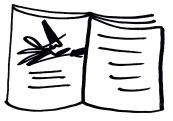 Woordjes Frans C10 leren.Geen schoolMorgen dictee 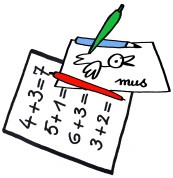 H-blaadje spellingV-blaadje spelling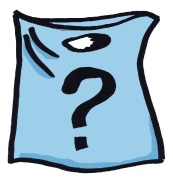 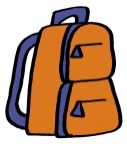 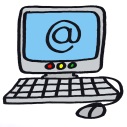 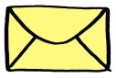 Morgen studiedag, geen school.Boek magie meebrengen morgen.Morgen carnavalskledij meebrengen.Woensdag na verlof turnen.